Robotic bronchoscopy for diagnosis of suspected lung cancerJosé Rafael Rojas-Solano, MD,*   Luis Ugalde-Gamboa, MD,* and Michael Machuzak, MD†*Clínica Bíblica Hospital, San José, Costa Rica†Cleveland Clinic, Cleveland, Ohio, United StatesSupplemental Digital Content 1 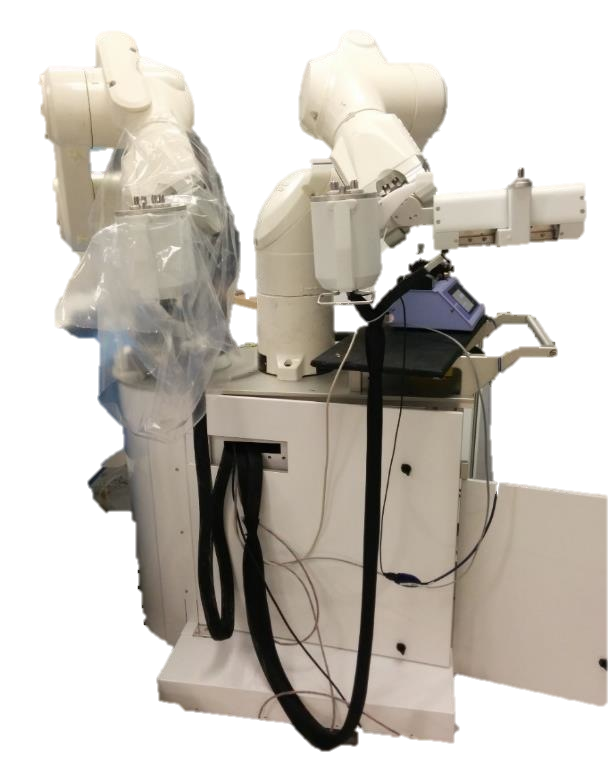 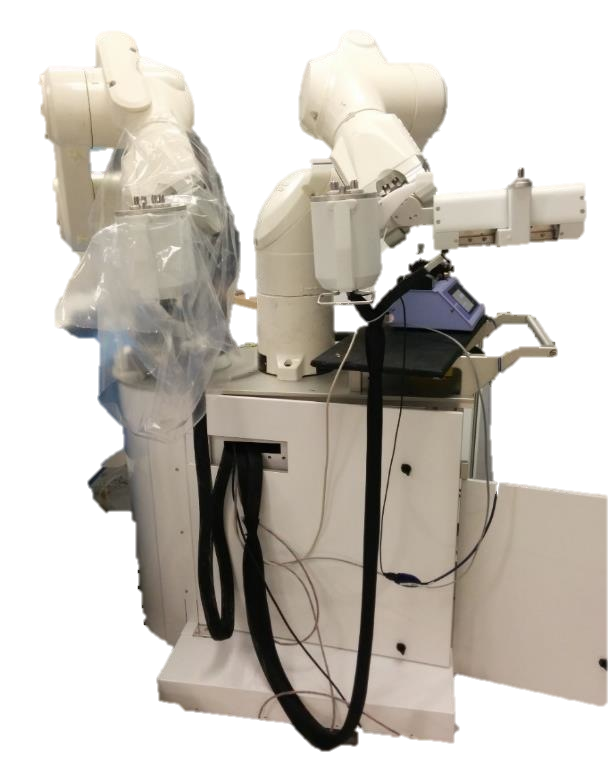 Figure Legend:Patient-side system. IDMs, instruments device manipulators.